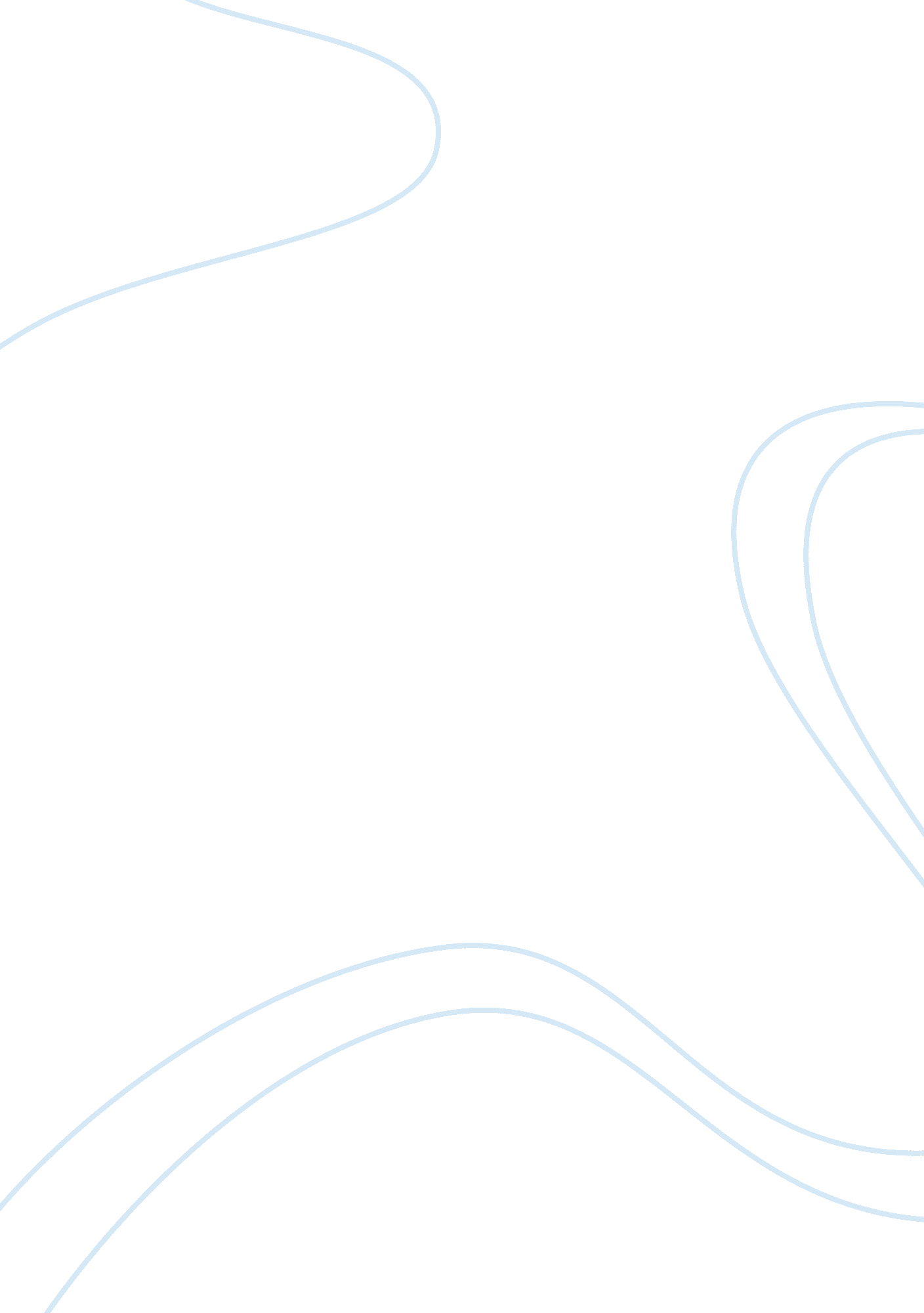 Computer information systemTechnology, Computer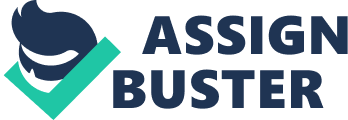 What are three (3) of the qualities of decisions and the decision making process? Explain using example in your country. (6 marks) 2. There are deferent levels in an organization and each of these levels has deferent Information requirements for decision support. Explain In this context the differences between unstructured, semi-structured and structured decisions as they relate to the deferent levels of management. (6 marks) 3. Explain using examples within your organization or school what Is meant by enterprise wide knowledge management systems? Explain how this can assist a business In your country. (6 marks) 4. The decision making process Involves four (4) different stages. Explain the different stages of decision making and how it can be applied to your country. (6 marks) 5. Hackers and computer crime has been on an increase worldwide. Explain how you can protect your workplace or school from malicious attacks. (6 marks) 6. There are a number of intelligent systems for decision support based on artificial intelligence (AAA) technology. Name two (2) of these AAA based systems and explain how they are used to improve the decision making. (6 marks) 7. How will information systems affect business careers and what information system skills and knowledge are essential? Which skills do you believe will assist you in becoming successful in your career in the Caribbean. (6 marks) TECH 140 (Please turn over) 8. What are the principle issues in managing hardware and software technology? Explain using examples in your country. 6 marks) 9. Why Is data quality assurance so Important for a business? Explain using examples In your country of inaccurate, Incomplete or Inconsistent data. (6 marks) SECTION B Essay Type: Answer all questions. Read the case study then write a short paragraph In response to each of the following questions. Computer Information System By kibble Section A Long answer Type: Answer all Nine (9) questions. 1 . What are three (3) of 2. There are different levels in an organization and each of these levels has different information requirements for decision support. Explain in this context the differences different levels of management. (6 marks) 3. Explain using examples within your organization or school what is meant by business in your country. (6 marks) 4. The decision making process involves four (4) different stages. Explain the different 'TECH 140 (Please turn over) 9. Why is data quality assurance so important for a business? Explain using examples in your country of inaccurate, incomplete or inconsistent data. (6 marks) in response to each of the following questions. 